Итоги проведение Международного дня родного языка-21.02.2018г. учителями родного языка:                                «И если завтра мой язык умрёт, то я готов сегодня умереть».                  Человек равнодушный к своему языку – ДИКАРЬ.                                                                             Он вредоносен по самой своей сути, потому что его                                                 безразличие к языку объясняется полнейшим                                                   безразличием к прошлому, настоящему и                                                                             будущему своего народа.К. Паустовский.Дата: 21.02.2018г.Проводили:                                                                                                                                            1. Литературно–музыкальная композиция                                                «Цвети мой язык!» - на кумыкском языке.                                                                                         2. Билалова  З.Д.-  Открытый урок «Удивительная грамматика»-                                        на кумыкском языке.                                                                                                              3. Абутаев  З.С.- Открытый урок «Мой родной язык» - на кумыкском языке.                                                                                                                                                                                    4. Билалова З.Д.- Внеклассное занятие «Традиции, обычаи и обряды кумыкского народа» - на кумыкском языке.                                                 Цель: Привитие интереса к знанию родного языка, формирование патриотизма через изучение культурного наследия народа. 
Задачи: 1. Формирование стремления к овладению родного и русского  языков; 
2. Изучение традиций и обычаев народов, населяющих территорию РД; 
3. Воспитание уважения и желания изучать, знать языки. Провели  школьный конкурс на лучшего чтеца стихотворений поэтов РД:                                                «И если завтра мой язык умрёт, то я готов сегодня умереть».                                                 1. По  итогам конкурса  вручили грамоты.                                                                                                                                                                                                                                                                2. К Международному дню родного языка выпустили  стенгазеты: « Всё о родном языке».  3. Провели открытые уроки: «Сохранение языка – сохранение этноса».  4. Посетили  выставку  книг в библиотеке: «Слово о языке».  5. Были  проведены  классные  часы: «Сбережём родную речь».1. Литературно–музыкальная композиция «Цвети мой язык!»- на кумыкском языке.                                                                                                                         1. Конкурс стихов.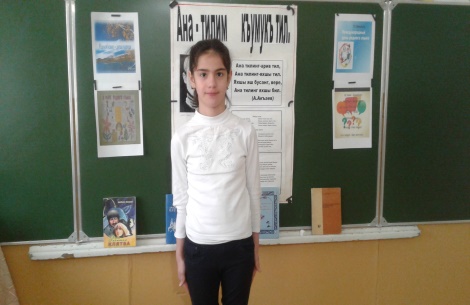 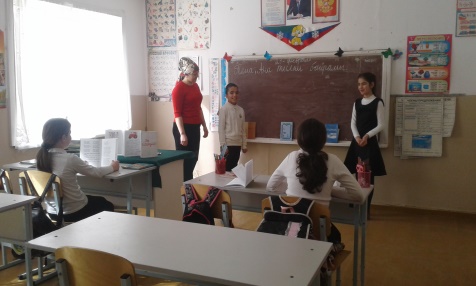 2. Лучшие стенгазеты. 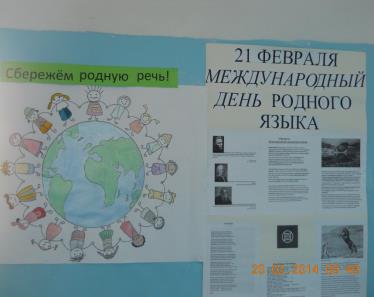 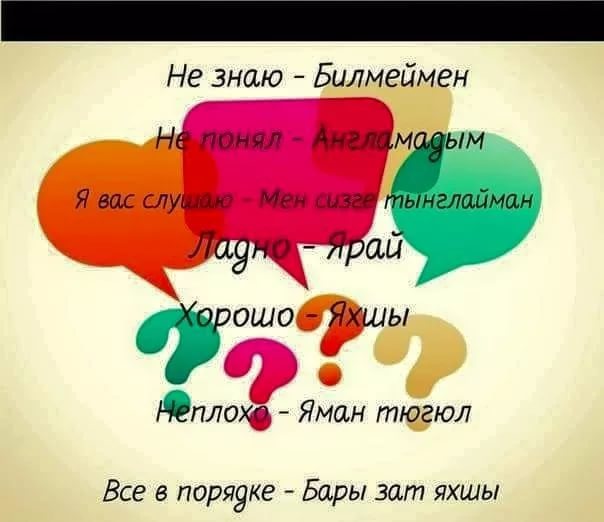 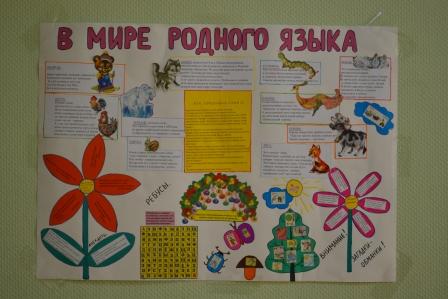  4. Посетили  выставку  книг в библиотеке: «Слово о языке».    4. 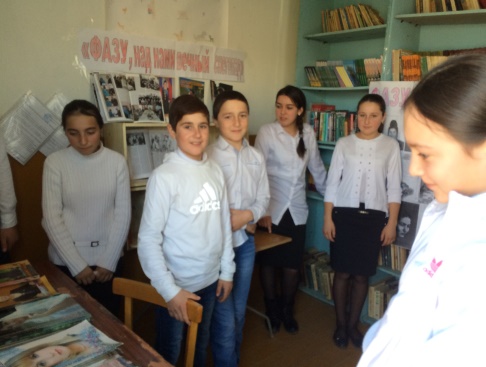 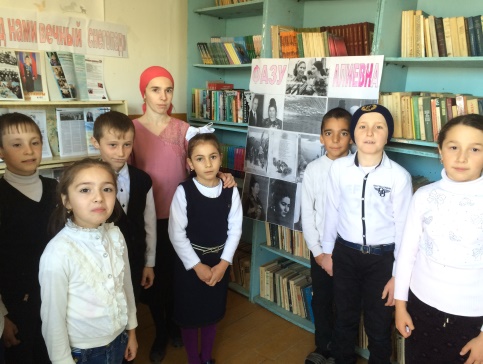 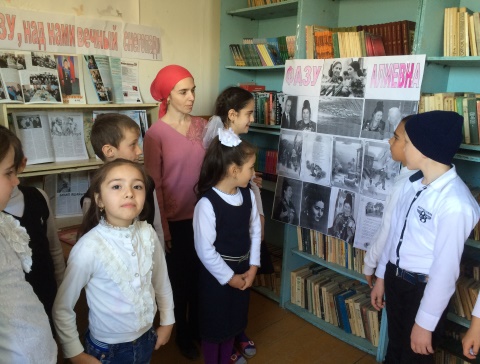 Открытые уроки.       «Удивительная грамматика» 7-9кл.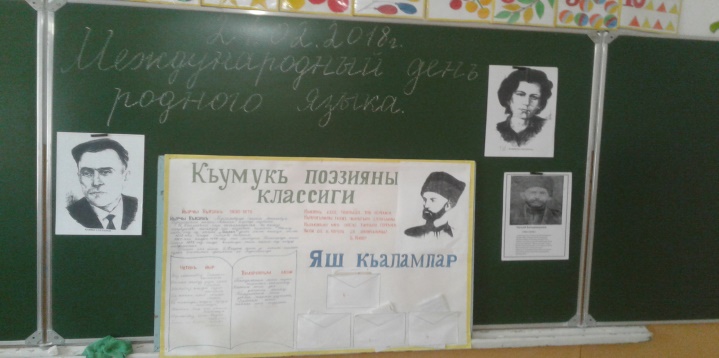 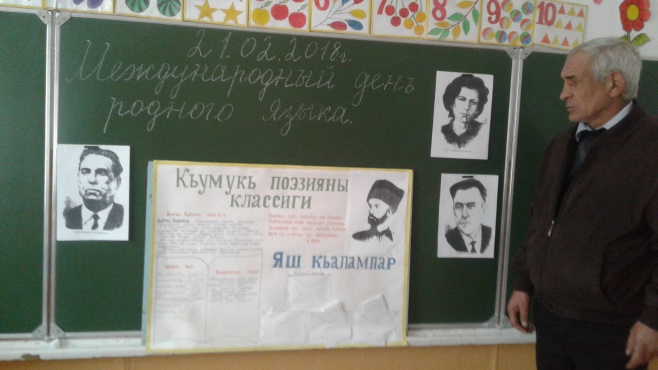 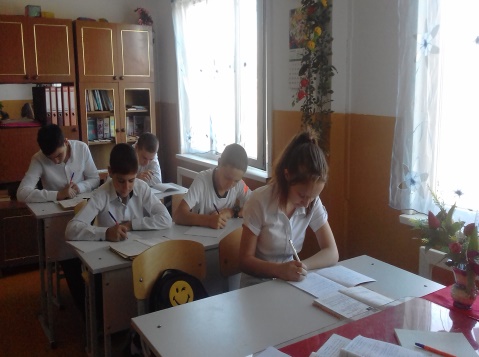 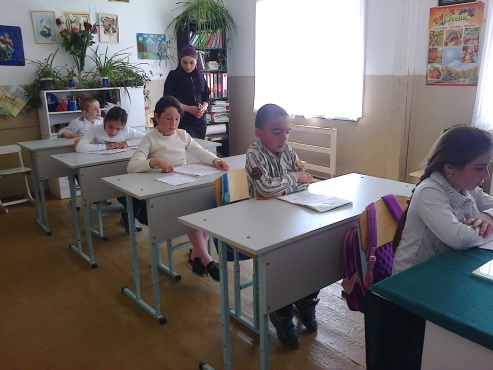 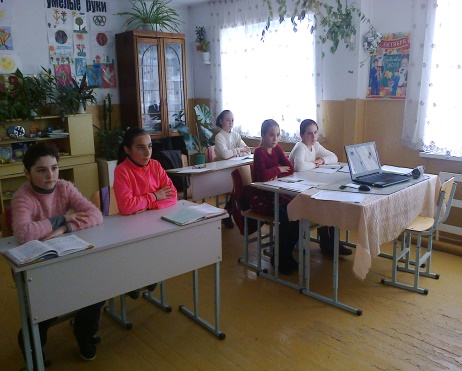 Открытые уроки.       «Удивительная грамматика» 1-4кл.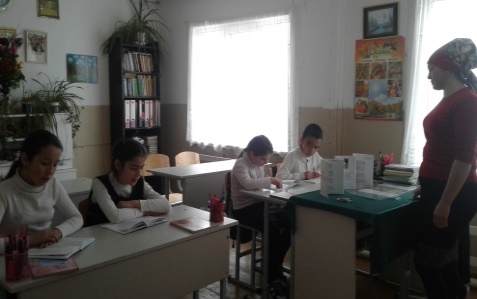 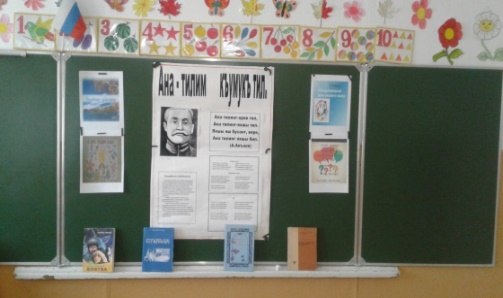 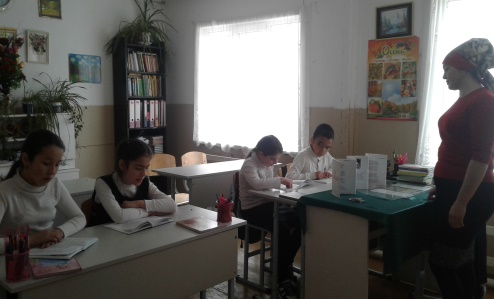 5. «Цвети мой язык».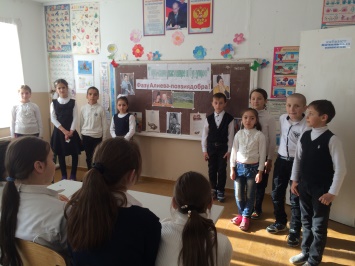 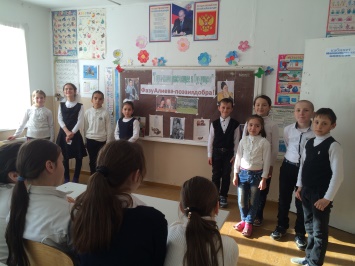 4. Билалова З.Д.- Внеклассное занятие «Традиции, обычаи и обряды кумыкского народа» - на кумыкском языке.     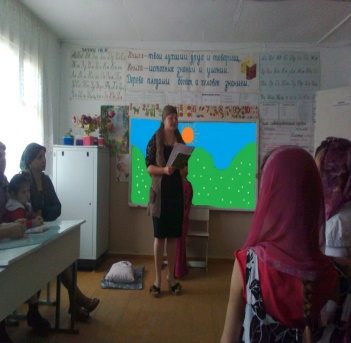 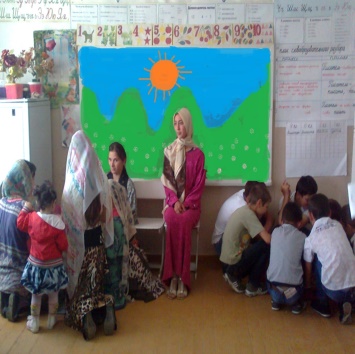 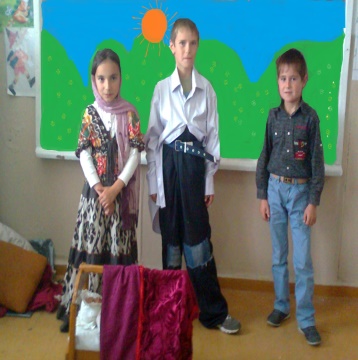 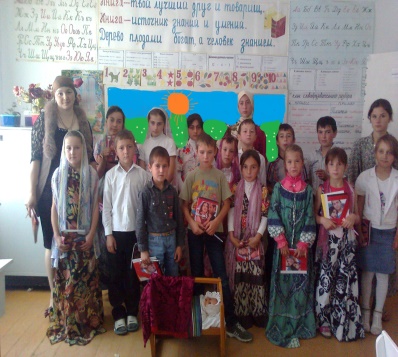 